                       CAMPEONATO  DE   ALAVA    JUNIOR  -  2018                                    CATEGORÍA     MASCULINA-60 K. -     1º -  IMANOL   PORTILLO  (  GERBOLÉS  )                  2º -  ENEKO   BUSTO   (  AMURRIO  )-66 K.-      1º -  KOLDO   LEMOS   (  GERBOLÉS  )                  2º -  UNAI   MERINO  (  SAN  IGNACIO  )       3º -  GABINO  IÑIGUEZ de HEREDIA   (  AMURRIO   )                  3º -  ENEKO  UDAETA  (  AMURRIO  )-73 K. -     1º -  ERLAITZ  PINEDO   (  SAN  IGNACIO  )-81 K.-      1º -  ANDER  CUETO    (  GERBOLÉS  )   -90 K.-      1º -  NAIM  HERICHE    (  SAN  IGNACIO  )                                    CATEGORÍA    FEMENINA- 44 K.-     1 ª-   EIDER   BARANDIARÁN    (  GERBOLÉS  )- 48 K.-     1 ª-   ANE  MIREN  ARREGUI    (  AMURRIO  )- 52 K.-     1 ª-  NAHIKARI   MTZ. De LUKO    (  AMURRIO  )                  2ª -  MAIALEN   GONZALO    (  GERBOLÉS  )                      3ª -  IRATI   IRIARTE     (  GERBOLÉS  )   -57 K.-      1ª -  ZURIÑE   PIZARROSO    (  SAN  IGNACIO )-63 K.  -    1ª -  MIRIAM   LAZPITA    (  SAN  IGNACIO  )  -70 K.  -   1ª -  JANIRE   DIEZ    (  GERBOLÉS  )   -78 K  -     1ª -  AIALA   ESCOLAR   (  SAN  IGNACIO  )                                                                                                               Vitoria   a  17  de   marzo   de   2018.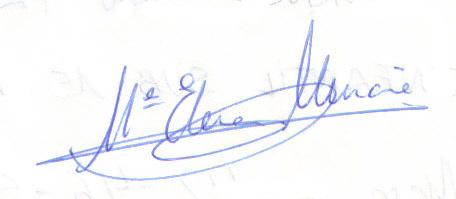 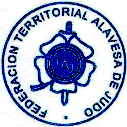 